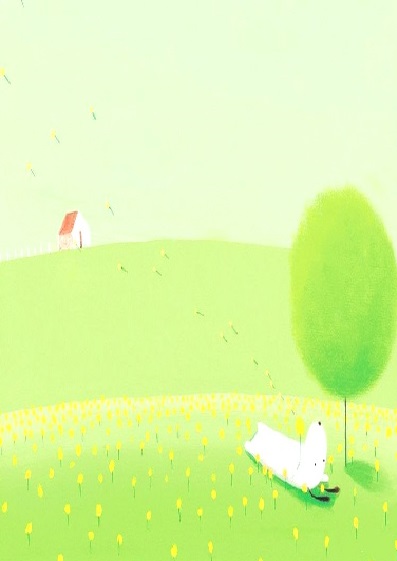 導師:陳新福             系別班級: 多樂二乙     得獎感言:升上二年級，同學們對於學校環境、生活作息更加了解，導師的工作越加複雜、沈重。對於同學的管教不能用以往命令式的管教方式。所以今年我改以朋友式的教導方式來接近他們。不問考試成績如何，只問生活上、學習上有没有問題或是有什麼需要我出面處理，經常出現在他們面前虛暖問寒，生活上、功課上有何問題没?當然我不是一個只會寵學生的導師，通常我處理學生給我的問題，會依事情的難易度分層處理。例如，曠課請假問題，有時學生就直接來問我，這種問題我會請他們請教同學或直接問生輔組，不給同學認為導師是萬能的，只要給問題導師就會為他們解決。另外是一種屬於全班性的問題，我會請班級幹部代為出面去解決。例如開學初有同學提出電腦實習費繳交的問題，如果他們帶自己的電腦來使用，而不用學校電腦設備，這樣要不要繳交電腦實習費用的問題。另外一種是同學自己去尋求解決而無法得到結果的問題，這時我會主動出面來處理。例如有幾位在生活上有困難的同學想找校內工讀機會，但因為校內工讀機會往往不多且又搶手，所以我會帶著他們去各單位尋求協助。最熱我感動不已是諮商組特教中心的輔導老師們的用心，個人在上學期末的個別輔導會議中曾為班上沈同學請託工讀一事，没想到貴中心竟然還把這件事放在心上，在本學期初，我再追踪此事時，沈同學已回覆有得貴單位的面試通知，最後也得到這工讀機會。再此感謝諮商組王組長及全體組員同仁們的付出。最後我的感想是，學生的輔導工作不是只有導師而已，而是學生、導師、主管單位能等同的付出才會有成效。共勉之。